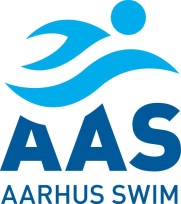 Tilmelding foregår på Lysengs klubmodul.Aarhus, den 26. maj 2023STEDSvømmehal: Gladsaxe svømmehal, Vandtårnsvej 55, Søborg   OPVARMNING OG STÆVNESTARTAlle dage: Indsvømning kl. 7.30 / 14.30Stævnestart kl. 9.30 / 16.30Lørdag den 1. juli vil hallen/bassinet være til rådighed ml. kl. 16-19TRANSPORT Der vil være bustransport til og fra GladsaxeMØDETID I skal være ved Skovbakken lørdag den 1. juli kl. 13.15OVERNATNING OG FORPLEJNING I skal bo på A&O Hostel, Tagensvej 135-137, København I får morgenmad på hotellet. Frokost og aftensmad arrangeres af Gladsaxe svømmeklub i hallen. Der vil være en snackkasse med til stævnet, som løbende fyldes op.I skal have en madpakke med til lørdag eftermiddag/aften.OFFICIALVi har brug for 3 officials pr. dag, så jeg håber at mange har mulighed for at hjælpe.VALG AF LØBLøbstilmelding laves i fællesskab med træneren.